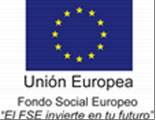 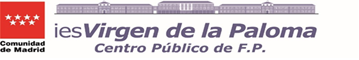 ANEXO XIISOLICITUD DE EXENCIÓN DEL MÓDULO DE FORMACIÓN EN CENTROS DE TRABAJODATOS PERSONALESEXPONE: Que está cursando en el Centro ............................................................................................................................................................................................................................               el ciclo formativo ...................................................................................................................................................................................................................    de grado ......................................... y se halla matriculado en el módulo profesional de Formación en Centros de Trabajo de dicho ciclo.De acuerdo con lo dispuesto en el artículo 39 del Real Decreto 1147/2011, de 29 de julio, sobre la exención total o parcial del módulo de Formación en Centros de Trabajo por su correspondencia con la experiencia laboral,SOLICITA: La exención de dicho módulo profesional para lo que adjunta la documentación siguiente (fotocopia compulsada):TRABAJADORES POR CUENTA AJENA:  Certificación de la Tesorería General de la Seguridad Social, del Instituto Social de la Marina o de la mutualidad a la que estuvieran afiliadas, donde conste la empresa, la categoría laboral (grupo de cotización) y el período de contratación.  Contrato de Trabajo o certificación de la empresa donde hayan adquirido la experiencia laboral, en la que conste específicamente la duración de los periodos de prestación del contrato, la actividad desarrollada y el intervalo de tiempo en el que se ha realizado dicha actividad.TRABAJADORES POR CUENTA PROPIA:  Certificación de la Tesorería General de la Seguridad Social o del Instituto Social de la Marina de los períodos de alta en la Seguridad Social en el régimen especial correspondiente.  Declaración del interesado que describa la actividad desarrollada e intervalo de tiempo en el que se ha realizado la misma.TRABAJADORES VOLUNTARIOS O BECARIOS:  Certificación de la organización donde se haya prestado la asistencia en la que consten, específicamente, las actividades y funciones realizadas, el año en el que se han realizado y el número total de horas dedicadas a las mismas.Otros documentos: ............................................................................................................................................................................................................................................................................................................................................................................................................................................. .....................................................................................................................................................................................................................................................................................................................................................................................................................................................................................................................................En ...............................................................................................  a .................... de .....................................................................................................          de 20..........Fdo:Sr. Director del IES Virgen de la PalomaApellidosNombreDocumento de identidadFecha de nacimientoDomicilio:Código postal y MunicipioProvinciaTeléfono